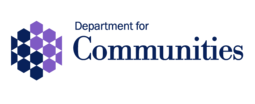 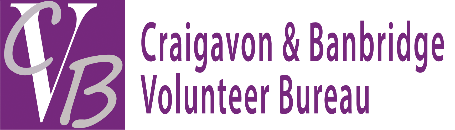 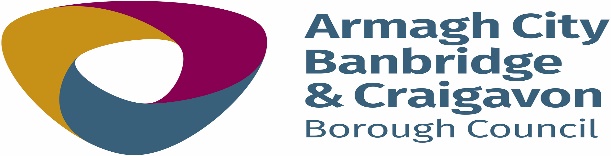 COVID-19 Volunteer Support Grant Application FormThis is a Department for Communities (DfC) initiative which is being administered by Craigavon & Banbridge Volunteer Bureau on behalf of Armagh Banbridge Craigavon Borough Council. Any grant awarded will be up to a maximum of £500 to cover volunteer Travel and PPE.Note: This grant is only eligible for expenditure incurred from 1st April 2020 until 31 March 2021. Closing date: 12 noon 12th April 2021Section 1: Name and address of organisation:Section 2:Section 3: Tell us about your Volunteers.Section 4: Tell us how you would like to spend the Grant?To assess your application, we need you to attach the following documents to your application:Please return by email to either: Or by post to Craigavon & Banbridge Volunteer Centre. 1st Floor Legahory Centre, Craigavon.  BT65 5BeContact PersonName of OrganisationAddressPost CodeContact NumberEmail NI Charity Number ( if applicable)Main activitiesPlease tickCovid ActivitiesPlease tickChildren and youth activitiesFundraisingOlder peoples servicesFood parcelsAdvice servicesShoppingFamily support Prescription liftsEarly years Banking and Post OfficeDisability servicesMeals on WheelsBME servicesGood morning callsChurch groupOnline SupportWomens groupCommunity interactionMens support groupOther please specifyOther please specifyTotal Number of Volunteers actively engaged with your organisationTotal Number of Volunteers actively engaged with your organisationTotal Number of Volunteers actively engaged with your organisationNo of Volunteers who are employedNo of Volunteers who are Self employedNo of Volunteers who are not in paid work No of Younger Volunteers (16-25)No of Ethnic/Racial minority Volunteers No of Older Volunteers (65+)No of Volunteers  with additional needs (physical, mental, emotional, learning))No of Volunteers  with additional needs (physical, mental, emotional, learning))No of Volunteers  with additional needs (physical, mental, emotional, learning))Volunteer Expenses: Volunteer Expenses: Travel£PPE £Total grant applied for£Constitution*Accounts/income expenditure*Last Bank StatementVolunteer Policy*NamePositionDateinfo@youcanhelp2.org028 342741